Инструкциядля обучающихся и их родителей (законных представителей) по получению информации о текущей успеваемости учащегося в образовательной организации с использованием электронного дневникаПри зачислении в образовательную организацию необходимо получить у классного руководителя логин и пароль для входа в электронный дневник.На сайте образовательной организации по ссылке https://shmsh.edu.yar.ru/regionalniy_internet__minus__dnevnik.html с использованием полученных учетных данных войти в Интернет-дневник, кликнув по картинке .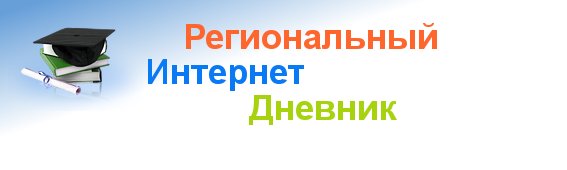 В электронном Интернет-дневнике Вы можете получить доступ к актуальной и достоверной информации:сведения о результатах текущего контроля успеваемости обучающегося;сведения о результатах промежуточной аттестации обучающегося;сведения о результатах итоговой аттестации обучающегося;сведения о посещаемости уроков (занятий);сведения о расписании уроков (занятий);сведения об изменениях, вносимых в расписание уроков (занятий);содержание образовательного процесса с описанием тем уроков (занятий), материала, изученного на уроке (занятии), общего и индивидуального домашнего задания.